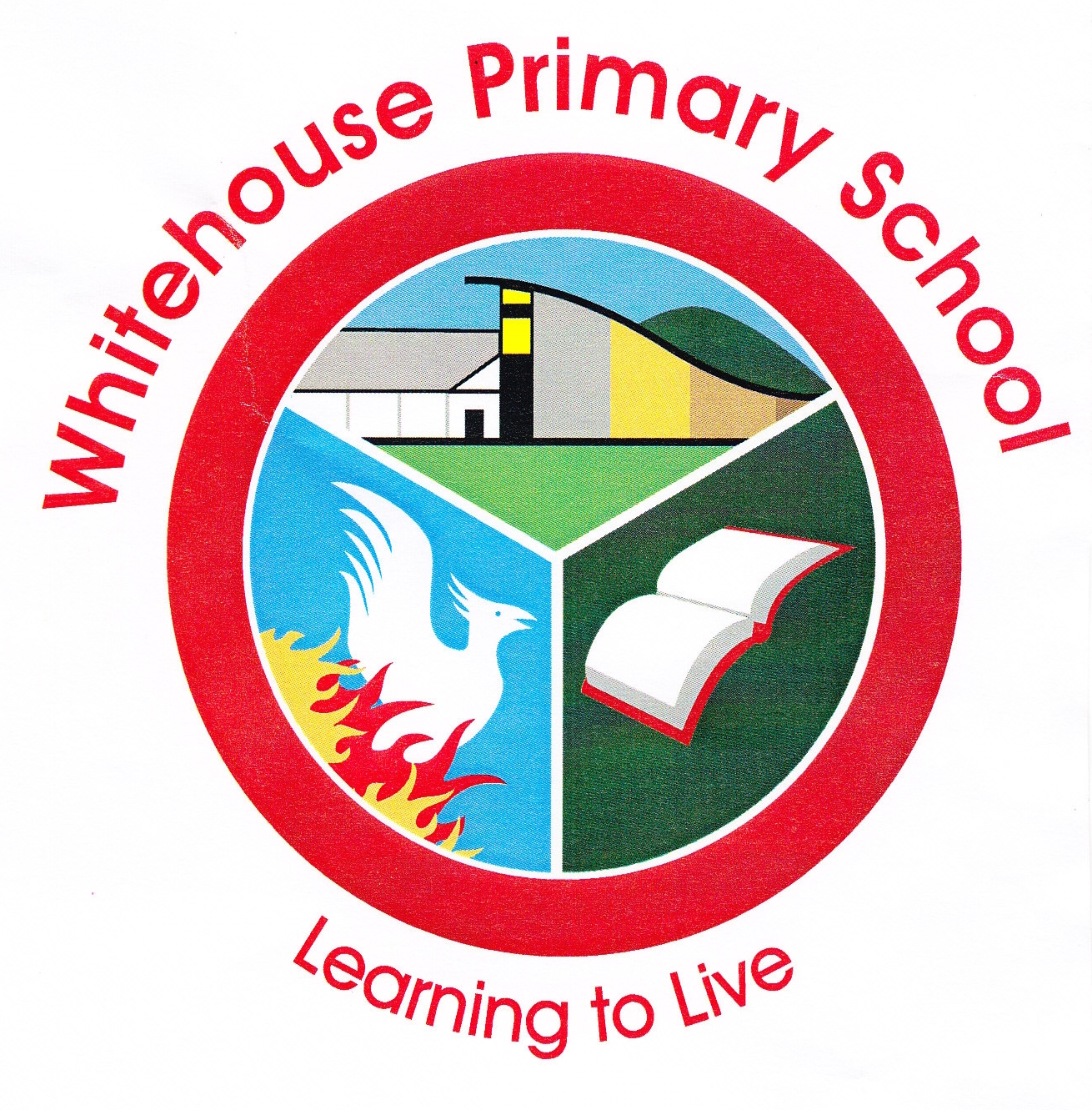 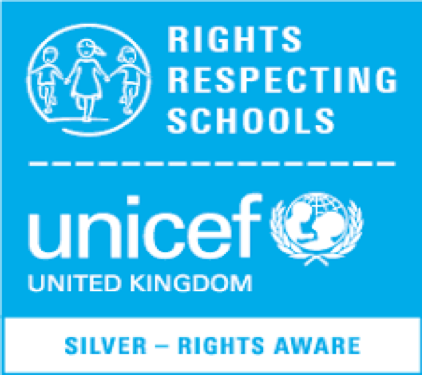 వైట్హౌస్ ప్రైమరీ స్కూల్ హక్కులను గౌరవించడం చార్టర్మా పాఠశాల కమ్యూనిటీ యొక్క అన్ని సభ్యులు బాలల హక్కుల గౌరవించారు భరోసా ఆడటానికి ఉండగలుగుతారు. మేము అన్ని ఈ ప్రక్రియలో ఎలా ప్రతిబింబిస్తుంది, ఒక కొత్త పాఠశాల చార్టర్ వ్రాశారు. మేము ఈ చార్టర్ సైన్ అప్ మరియు మా హక్కులు ప్రదర్శన గౌరవిస్తూ భాగంగా మారేందుకు పాఠశాల దానిని తిరిగి ప్రతి విద్యార్థి మరియు పేరెంట్ అడగాలనుకుంటున్నారు.కుడిఎలా విద్యార్థులు ఈ హక్కు కోసం గౌరవం చూపిస్తున్నాయి?ఎలా సిబ్బంది ఈ హక్కు కోసం గౌరవం చూపిస్తున్నాయి?తల్లిదండ్రులు ఎలా ఈ హక్కు కోసం గౌరవం చూపిస్తున్నాయి?మేము ఒక విద్య హక్కు ఉంటుంది.ఆర్టికల్ 28మేము సిద్ధంగా ఉన్నాయి చూపించు.మేము ఆసక్తికరమైన మరియు సవాలు పాఠాలు సిద్ధం.మేము మా విద్యార్థుల ఉన్నత అంచనాలను కలిగి.మేము సమయం పాఠశాల మా పిల్లలు తీసుకుని.మా పిల్లలను వారు పాఠశాల కోసం ప్రతిదాన్ని అందిస్తామని.మేము కుడి హాని నుండి కాపాడాలి.ఆర్టికల్ 19మేము సురక్షితంగా ఉంటాయి చూపించు.మేము సురక్షితంగా ఎలా మా విద్యార్థుల బోధిస్తాయి.మేము స్పష్టమైన మరియు స్థిరమైన గ్రామీణ రక్షణ కాపాడే విధానాలను అనుసరించండి.మేము ఎలా సురక్షితంగా మా పిల్లలకు బోధించడానికి.మేము పాఠశాల భద్రత ఆందోళనలు రిపోర్ట్.మేము ఉంటుంది ఉత్తమ ప్రజలుగా మాకు నేర్పిస్తుంది విద్యా హక్కు ఉంటుంది.ఆర్టికల్ 29మేము మా వైట్హౌస్ విలువలు చూపించు.మేము మా విద్యార్థుల బోధిస్తారు: గౌరవప్రదమైన, ఉపయోగపడిందా caring, బాధ్యత, నిజాయితీ మరియు క్షమించే.మేము వారి సామర్ధ్యాన్ని అందుకోవడం అన్ని మా విద్యార్థుల సహాయం.మేము విద్య అధిక ప్రాధాన్యత ఉంచండి.మేము మా పిల్లలు వారి పాఠశాల పని చేయడానికి వారి ఉత్తమ ప్రయత్నం ఇవ్వాలని ప్రోత్సహిస్తున్నాము.సంతకం: